                                                          Parish Priest: Fr Behruz Rafat    Telephone 01580 762785  Mobile: 07903 986646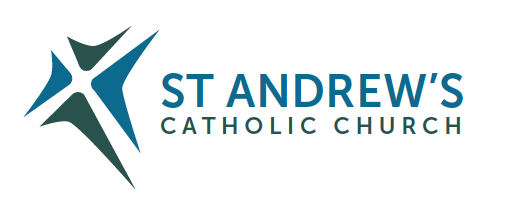 Address: The Presbytery, 47 Ashford Road, Tenterden, Kent TN30 6LL. Parish E-mail behruzrafat@rcaos.org.uk               Parish Website: www.standrewstenterden.orgDeacon: Rev. Jolyon Vickers       Telephone: 01580 766449            Email:  jolyonvickers@rcaos.org.uk                                              Hire of Parish Hall:  Lesley McCarthy 07791 949652       E-mail: bookings.standrews@talktalk.netNewsletter Editor:  Patricia Sargent   01233 850963       E-mail: sargentpat51@gmail.comNewsletter for the weeks commencing 28th March/4th April 2021Palm Sunday of the Passion of the Lord (B) and Easter DayHoly Week and EastertideEntrance antiphon:  Six days before the Passover, when the Lord came into the city of Jerusalem, the children ran to meet him; in their hands they carried palm branches and with a loud voice cried out “Hosanna in the highest! Blessed are you who have come in your abundant mercy!”First Reading: Isaiah 50: 4-7Psalm 21 Response: My God, my God, why have you forsaken me?Second Reading:  St Paul to the Philippians 2: 6-11Acclamation:  Praise to you, O Christ, king of eternal glory: Christ was humbler yet, even to accepting death, death on a cross.  But god raised him high and gave him the name which is above all names. Praise to you, O Christ, king of eternal glory.Gospel:  Mark 15: 1-39Communion antiphon: Father, if this chalice cannot pass without my drinking it, your will be done.Father Behr writes:Dear Parishioners Holy Week provides us with a wonderful opportunity to draw nearer to the mysteries of our salvation. With what great love the Lord has loved us.  The light of Christ shines with blinding intensity and yet, by the grace of the sacred liturgy, we are able to see.
Thursday 1 April Mass of the Lord’s Supper at 8pm
2 April Good Friday service 3pm
Saturday 3 April Easter Vigil 8pm
Easter Sunday 4 April 10am
Easter Sunday Sung Traditional Latin Mass 12pm


The Descent from the Cross c. 1435 Rogier van der Weyden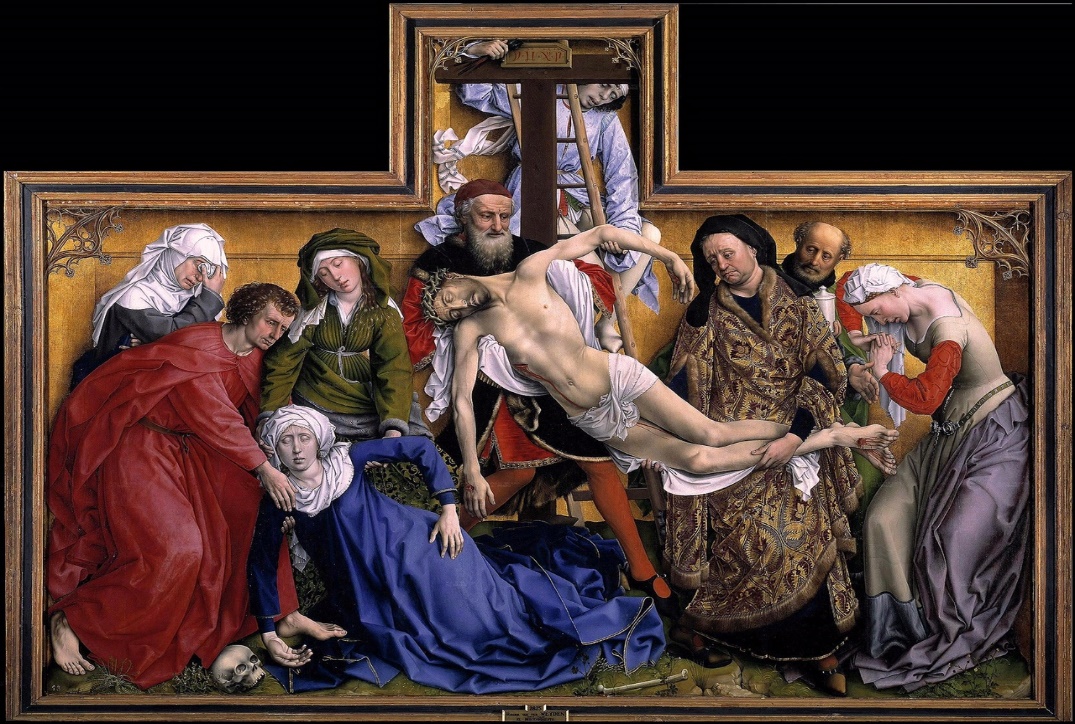 O most holy Virgin, obtain for me the grace never more to crucify Jesus afresh by new sins,  but by the practice of virtue to keep Him ever alive in me.St Alphonsus Liguori. Best wishes Father Behruz Rafat Your Prayers are asked for:Those recently deceased: Those ill or infirm: David Green, Charlotte Elliot (daughter of Maureen Davidson), Jennifer Jorden, Joe Adams, Ellie Lawrence, Anne Bryant, Patricia Hook, Elena Peck (senior), Marjorie Dumbleton, Josie Payne, Pat Holland and all those self-isolating or suffering from COVID-19.Those whose anniversaries of death occur at this time:  Sheila Newington, Don Woodman, Gladys Bennett, Angela Hill, Evelyn Mary Hargreaves, Raymond Ellis, John Hill, Kathleen Lawrence, Peter Schouten, Alex Hatch, John Witham, Fiona Dodsworth, Andrew Lachi and Ellen Lawrence.Good Friday Ecumenical Witness Service 2021 Sadly, this year we will not be having our usual Town Ecumenical Walk of Witness on the morning of Good Friday. Instead, the Town’s clergy will gather in Zion Baptist Church and the service will be available at 10:30 am via Zoom. The link for the Zoom Service is: CTIT Good Friday Service Time: Apr 2, 2021 10:30 AM London  https://us02web.zoom.us/j/82224504198 Meeting ID: 822 2450 4198, Passcode: 287170  There will also be a limited number of seats in Zion church if you wish to be present for the service. Please book a seat with Jolyon by the end of Tuesday, 30th March on Jolyonvickers@rcaos.org.uk Please also identify if you are unable to use balcony seating provision  On the day, please present at the front door of the church to the stewards.  The YouTube link for the service isYouTube https://youtu.be/lkkByVNN3n8There is a collection on Good Friday for the Holy Places.Live Stream A reminder that live stream Mass for the Holy Triduum is available from our cathedral.  Please check the website for details.  http://rcsouthwark.co.uk/indexold.htmlSaturday Evening MassSaturday Evening Mass at 6pm will resume on 10 April, the weekend of Divine Mercy.  If you plan to attend the Saturday evening Mass on a regular basis and are willing to help as a steward please let me know. The task is not burdensome and training will be provided.  It is essential to have a steward at Mass to meet our health and safety obligations.  Please remember that all the  offerings at the  Easter Masses are your personal gift to the parish priest.  If you are a Gift Aider do use your numbered envelope and, if donating by cheque, please make it payable to ‘St Andrew’s Church’If you love to see our church looking beautiful at Easter and are keen to help then this is how!  Please bring an arrangement for the windowsills that are not above the radiators.  The colour scheme is gold/yellow/white, with greenery, and they can be a bunch in a vase or an arrangement. They should be brought to the church either after the Good Friday service or on Holy Saturday when Frances will be in church between 10 and 12.  Please let Frances know if you can help, or if you have any questions. Contact her on   01233 732657  f.lawrence999@btinternet.com A message from Deacon Jolyon: Dear All,I have had a number of enquiries about the Food bank.As you know, because of the current pandemic, we no longer have our collection box in use, however, below are some ways you can still help out. Kindest regards, Jolyon.Tenterden Food Bank - helping those in need.
 DONATING FOOD thank you!  There are food donation points direct to the Tenterden Family Food Bank situated here: St Mildred's Church, Tenterden St Michaels Post Office stores Waitrose  Tesco Non-perishable foodstuffs are always needed, so please remember to drop a tin or a packet into the box, when you are passing one of the donation points. Desperately needed: long-life milk, tinned meats, tinned potatoes, coffee, tea and jam, and also washing machine gel pods/tablets. Also, nappies, baby wipes and personal hygiene products. Donated food is collected, sorted and packed into Foodbank boxes which are then distributed to local families, couples or individuals to provide emergency help for 5 (or 3) days. 
If you cannot donate food, please consider giving money to the Foodbank. The best way is by Bank transfer, please use the reference “Tenterden”. Details here:
Bank Account Name: Family Food Bank Bank Account Number: 23659130 Sort Code: 60-19-04 or by Cheque made payable to "Family Food Bank" and posted to:
Unit 4, St John’s Court,
Ashford Business Park,
Foster Road,
Ashford, Kent TN24 0SJ
(please use the reference "Tenterden")

IF YOU NEED FOOD If you need an emergency food parcel, the first step is to get a voucher, which you need to take to the pickup point (we can also deliver to your house, if you are unable to travel). Vouchers can be obtained in complete confidence from:
Tenterden Vicarage: 01580 761591/ 07805 840493/ 07888 998874 Tenterden Social Hub: 01580 762882 Ivy Court Surgery (Keeley Harris): 01580 763666 Tenterden Family Food Bank organiser: Emma Isworth FAMILY FOOD BANK
Unit 4, St Johns Court, Ashford Business Park, Ashford, Kent, TN24 0SJ
Tel: 01233 500477   The Family Food Bank is part of the Children and Families Group.
Charity Registrations No: 1115459
Registered in England & Wales, Company No: 04615904
Registered Address: Seashells, Rose Street, Sheerness, Kent, ME12 1AW  Did you remember…This weekend the clocks “spring” forward!  Don’t be late for important appointments!A HAPPY AND HOLY EASTER TO EVERYONE!This week’s services (28th March  – 4th April 2021), Feasts and Mass intentions during the week.This week’s services (28th March  – 4th April 2021), Feasts and Mass intentions during the week.This week’s services (28th March  – 4th April 2021), Feasts and Mass intentions during the week.This week’s services (28th March  – 4th April 2021), Feasts and Mass intentions during the week.Sunday 28th  March10 am MassSixth  Sunday of Lent (B)People of the parishPALM SUNDAY OF THE PASSION OF THE LORDThursday 1st April8 pm MassMAUNDY THURSDAY: THE MASS OF THE LORD’S SUPPERMonday 29th  March10 am MassFeriaFriday 2nd April 3 pm ServiceFRIDAY OF THE PASSION OF THE LORD (Good Friday)Tuesday 30th  March10 am MassFeriaSaturday 3rd April8 pm MassEASTER VIGIL IN THE HOLY NIGHTWednesday 31st  March10 am Service of the Word and Holy CommunionFeriaSunday 4th April 10 am Mass12 midday Sung Traditional Latin Mass EASTER SUNDAY OF THE RESURRECTION OF THE LORDFlowers: Palms for Palm Sunday – Kathy;  for Easter: vases/arrangements provided by arrangers and members of the parish (deliver Good Friday/Holy Saturday)Flowers: Palms for Palm Sunday – Kathy;  for Easter: vases/arrangements provided by arrangers and members of the parish (deliver Good Friday/Holy Saturday)Flowers: Palms for Palm Sunday – Kathy;  for Easter: vases/arrangements provided by arrangers and members of the parish (deliver Good Friday/Holy Saturday)Flowers: Palms for Palm Sunday – Kathy;  for Easter: vases/arrangements provided by arrangers and members of the parish (deliver Good Friday/Holy Saturday)The week’s services for 4th – 10TH April 2021, Feasts and Mass intentions during the week.The week’s services for 4th – 10TH April 2021, Feasts and Mass intentions during the week.The week’s services for 4th – 10TH April 2021, Feasts and Mass intentions during the week.The week’s services for 4th – 10TH April 2021, Feasts and Mass intentions during the week.Sunday 4TH April10 am Mass12 midday Sung Traditional Latin Mass EASTER SUNDAY OF THE RESURRECTION OF THE LORDThursday 8th AprilNo Mass today.St Julie Billiart, ReligiousThursday within the Octave of EasterMonday 5th April10 am MassSt Vincent Ferrer, PriestMonday within the Octave of EasterFriday 9th April No Mass today.Friday within the Octave of EasterTuesday 6th AprilNo Mass todayTuesday within the Octave of EasterSaturday 10th April10 am Mass6 pm MassSaturday within the Octave of Easter Wednesday 7th April10 am Service of the Word and Holy CommunionSt John Baptist de la Salle, Priest; St Henry Walpole, MartyrWednesday within the Octave of EasterSunday 11th April 10 am Mass12 midday Traditional Latin Mass Second Sunday of EasterFlowers: General tweaking of the Easter arrangementsFlowers: General tweaking of the Easter arrangementsFlowers: General tweaking of the Easter arrangementsFlowers: General tweaking of the Easter arrangements